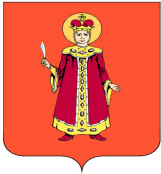 АДМИНИСТРАЦИЯ  ИЛЬИНСКОГО СЕЛЬСКОГО ПОСЕЛЕНИЯУГЛИЧСКОГО МУНИЦИПАЛЬНОГО РАЙОНА  ЯРОСЛАВСКОЙ ОБЛАСТИП О С Т А Н О В Л Е Н И ЕОб утверждении Плана работы КЧС и ОПБ на территории Ильинского  сельского поселения на 2024 год Во исполнение постановления Правительства Российской Федерации от 30.12.2003  № 794 «О единой государственной системе предупреждения и ликвидации чрезвычайных ситуаций», постановления Губернатора Ярославской области от 28.04.2005 № 242 «О территориальной подсистеме единой государственной системы предупреждения и ликвидации чрезвычайных ситуаций Ярославской области», Администрация Ильинского сельского поселения              ПОСТАНОВЛЯЕТ:1. Утвердить План работы КЧС и ОПБ на территории Ильинского    сельского поселения на 2024 год (приложение)2. Опубликовать настоящее постановление в Информационном вестнике «Наш край» Ильинского сельского поселения и на официальном сайте: http://ильинское-сп.рф3. Контроль за исполнением настоящего постановления возложить на заместителя главы администрации Паску А.П.4. Настоящее постановление вступает в силу с 01.01.2024 года.  Глава Ильинского сельского поселения:                                        Н.И. ПоддубнаяПриложение к Постановлению Администрации  Ильинского сельского поселения  от 15.01.2024 № 3ПЛАНработы комиссии по предупреждению и ликвидации чрезвычайных ситуаций и обеспечению пожарной безопасности Ильинского сельского поселения на 2024 год   от15. 01. 2024 г.№3№п/пНаименование мероприятийсроки проведенияисполнителиМероприятия по предупреждению чрезвычайных ситуацийМероприятия по предупреждению чрезвычайных ситуацийМероприятия по предупреждению чрезвычайных ситуацийМероприятия по предупреждению чрезвычайных ситуаций1Проведение заседаний комиссии по чрезвычайным ситуациям и обеспечению пожарной безопасностив течение годаПредседатель КЧС и ПБ2Отчет о работе КЧС и ОПБ за 2023 годянварьПредседатель КЧС и ПБ3О плане работы КЧС и ПБ на 2024б годянварьПредседатель КЧС и ПБ4О мерах по усилению и обеспечению первичных мер пожарной безопасности на территории Ильинского сельского поселения.О мерах по обеспечению безопасности людей на водных объектахянварьапрельиюльоктябрьдекабрьПредседатель КЧС и ПБ5О мерах по снижению последствий весеннего паводка. Утверждение плана противопаводковых мероприятийапрельПредседатель КЧС и ПБ6О мерах по предупреждению пожаров и гибели людей в весенне-летний пожароопасный периодапрельПредседатель КЧС и ПБ7О состоянии противопожарного водоснабжения Ильинского сельского поселенияянварьапрельиюльоктябрьдекабрьРабочая группа КЧС и ПБ поселения8О мерах по обеспечению безопасности людей на водных объектах в период купания апрельПредседатель КЧС и ПБ9О мерах по обеспечению безопасности людей на водных объектах в осенне-зимний периодоктябрьдекабрьПредседатель КЧС и ПБ10О мерах по подготовке населенных пунктов и мест проведения массовых мероприятий к обеспечению пожарной безопасности в период новогодних праздниковдекабрьПредседатель КЧС и ПБМероприятия по пропаганде знаний и подготовке населения к действиям в ЧСМероприятия по пропаганде знаний и подготовке населения к действиям в ЧСМероприятия по пропаганде знаний и подготовке населения к действиям в ЧСМероприятия по пропаганде знаний и подготовке населения к действиям в ЧС1Распространение среди населения, предприятий, организаций и учреждений памяток и буклетов по действиям в ЧС, в том числе, связанных с террористическими актамив течение годачлены комиссиистаросты, депутаты2Проведение собраний и сходов с населением по вопросам безопасности и жизнедеятельности населения, поведении при террористическом актев течение годачлены комиссии, старосты, депутаты3Проведение  собраний  и сходов  в населенных пунктах на тему пожарной безопасности и безопасности на водных объектах поселенияв течение годачлены комиссии, старосты, депутаты